Ein BinnenlandEin Binnenland ist ein Land, an das kein Meer grenzt. Dieser Begriff kommt aus dem Mitteldeutschen binnen “bi innen” = innerhalb. Es gibt weltweit 44 Binnenländer.Die geographische Lage von Binnenstaaten erschwert deren Teilnahme am Welthandel. Da in Genf die Mediterranean Shipping Company (MSC) ihren Hauptstandort hat, ist die Schweiz trotzdem an der zweiten Stelle des Schiffhandelweges. Im kontinentalen Zusammenhang sind das Gebiete, die an kein Meer grenzen. Schon Gebiete, die mehr als 50 km vom Meer entfernt sind, werden als Binnenland bezeichnet.http://www.swissworld.org/de/suche/?tx_indexedsearch%5Bsword%5D=Binnenland&tx-indexedsearch-submit=Suchen - 16.3.2015http://de.wikipedia.org/wiki/Binnenstaat - 16.3.2015http://www.swissinfo.ch/ger/binnenland-und-diskreter-riese-der-schifffahrt/33258 - 16.3.2015Das sind die Binnenländer der Welt…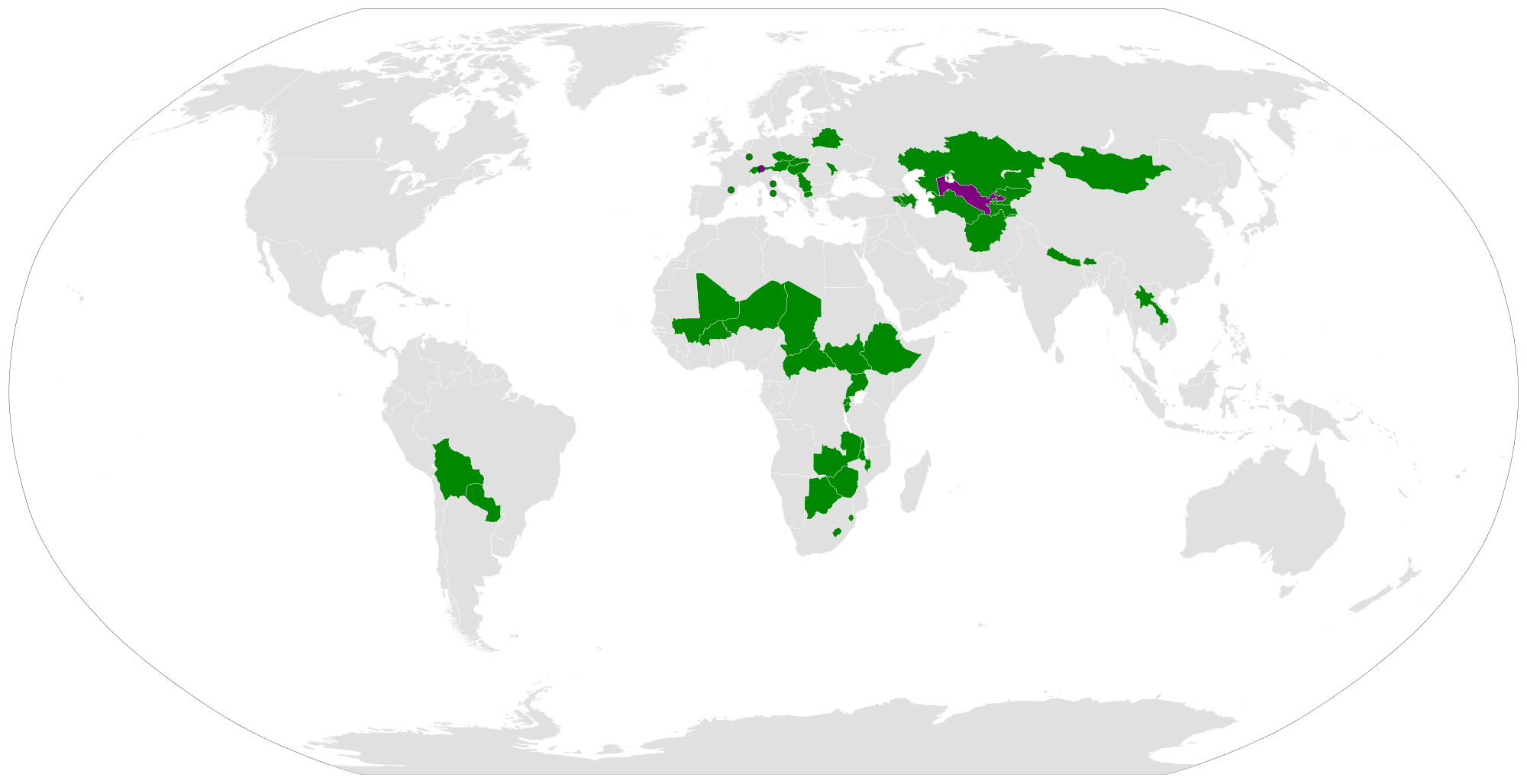 